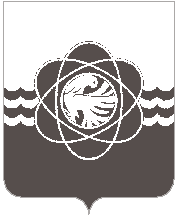 38 сессии пятого созываот 04.03.2022  № 237О предоставлении нежилого фонда в безвозмездное пользованиеВ соответствии со статьей 26 Устава муниципального образования «город Десногорск» Смоленской области, пунктом 7.2. раздела 7 Положения о порядке владения, пользования и распоряжения муниципальным имуществом муниципального образования «город Десногорск» Смоленской области, утвержденного решением Десногорского городского Совета от 24.04.2012 № 620, рассмотрев предложения Администрации муниципального образования «город  Десногорск» Смоленской области от 15.02.2022 № 1420, учитывая рекомендации постоянной депутатской комиссии планово-бюджетной, по налогам, финансам и инвестиционной деятельности, Десногорский городской СоветР Е Ш И Л:1. Предоставить в безвозмездное пользование нежилые встроенные помещения (№ 1 - 4, 27 - 32, 22, 34) общей площадью 189,3 кв.м., расположенные по адресу: Российская Федерация,  Смоленская область, г. Десногорск, 2 микрорайон, строение 1 (4 этаж), Военному комиссариату Смоленской области для размещения Военного комиссариата города Десногорск Смоленской области с 01.05.2022 сроком на 5 лет.2. Настоящее решение опубликовать в газете «Десна».Председатель Десногорского городского Совета                               А.А. Терлецкий         Глава     муниципального     образования          «город Десногорск» Смоленской области                                                           А.Н. Шубин